V 3 – Chlorid-Nachweis in AlltagsgegenständenMaterialien: 		ReagenzgläserChemikalien:		Silbernitratlösung, Salpetersäure, verschiedene AlltagschemikalienDurchführung: 		In je ein Reagenzglas wird etwas von dem Alltagsgegenstand gegeben und mit 5mL dest. Wasser versetzt. Dann wird mit Salpetersäure angesäuert und anschließend Silbernitratlösung zugegeben.Beobachtung:		Durch die Zugabe der Silbernitratlösung bildet sich sowohl beim Deo als auch beim WC- und Chlorreiniger ein voluminöser Niederschlag.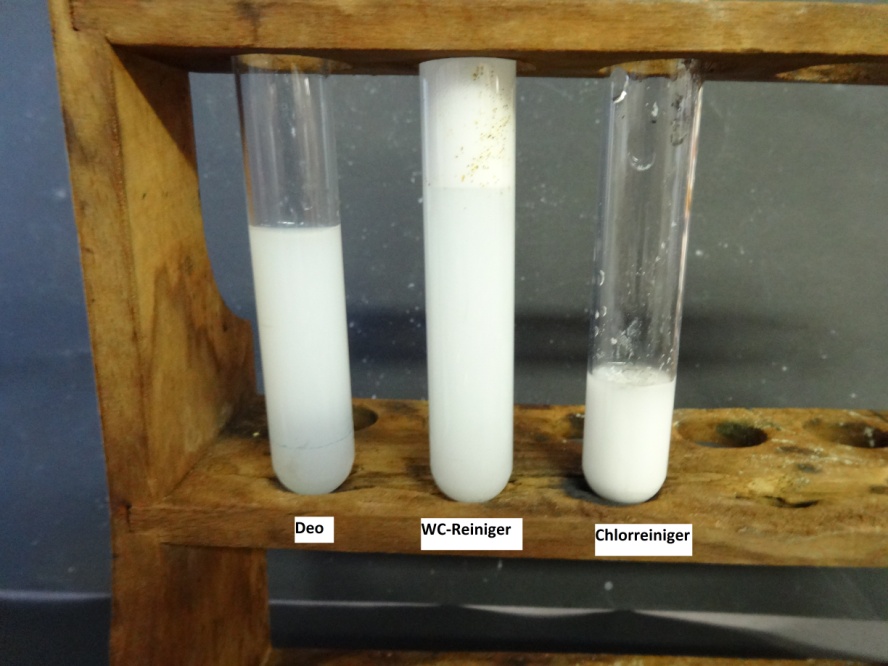 Abbildung : Das Bild zeigt die Reagenzgläser nach der Zugabe von SilbernitratlösungDeutung:		Durch die Zugabe von Silbernitratlösung fällt Silberchlorid als Niederschlag aus.Entsorgung	Der Niederschlag wird in Ammoniaklösung gelöst und anschließen in den Schwermetallabfall gegeben.Literatur:  	Dr. C. Bruhn, http://www.chemgapedia.de/vsengine/vlu/vsc/de/ch/6/ac /versuche/anionen/_vlu/chlorid.vlu/Page/vsc/de/ch/6/ac/versuche/anionen/chlorid/nachweis.vscml.html, (abgerufen am 15.08.2014)GefahrenstoffeGefahrenstoffeGefahrenstoffeGefahrenstoffeGefahrenstoffeGefahrenstoffeGefahrenstoffeGefahrenstoffeGefahrenstoffeSilbernitratlösungSilbernitratlösungSilbernitratlösungH272 H314 H410H272 H314 H410H272 H314 H410P273 P280 P301+P330+P331 P305+P351+P338P273 P280 P301+P330+P331 P305+P351+P338P273 P280 P301+P330+P331 P305+P351+P338SalpetersäureSalpetersäureSalpetersäureH272 H314 H290H272 H314 H290H272 H314 H290P260 P280 P301+P330+P331 P305+P351+P338P260 P280 P301+P330+P331 P305+P351+P338P260 P280 P301+P330+P331 P305+P351+P338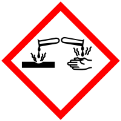 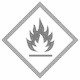 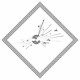 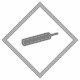 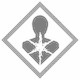 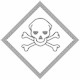 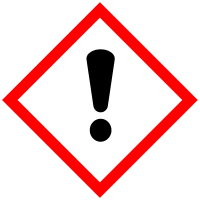 